Maschinen- und Betriebshilfsring-Maindreieck e. V. 
Jahnstraße 5 / 97199 Ochsenfurt
Telefon: 09331-98 479 0 / Telefax: 09331-98 479 99 info@mr-maindreieck.de


ZAHLUNGSEMPFÄNGER:

Name, Vorname:      

hh
Anschrift (Straße, PLZ und Wohnort):      



Die MR-Arbeit wird anerkannt. Der Betrag kann vom Konto des Zahlungspflichtigen abgebucht werden.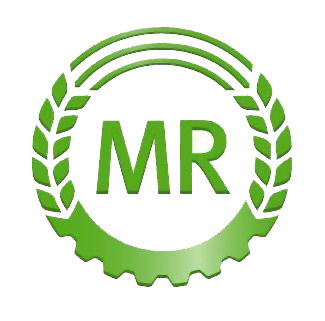 
Speichern Sie das ausgefüllte Formular mit ihrem Namen auf ihrem Computer und senden Sie es anschließend bitte per Email an: info@mr-maindreieck.de 
oder drucken Sie das Formular aus und faxen es an: 09331-98 479 99.MR-ABRECHNUNGLISTEMR-ABRECHNUNGLISTEMR-ABRECHNUNGLISTEMR-ABRECHNUNGLISTEMR-ABRECHNUNGLISTEDATUMZAHLUNGSPFLICHTIGER / Name, OrtMASCHINE / ARBEITSKRAFTStd.Menge (ha-to)Einzelpreis 
€ / CtGesamtpreis  
€ / Ct